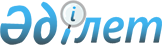 Об утверждении бюджета Смирновского сельского округа Аккайынского района на 2024-2026 годыРешение маслихата Аккайынского района Северо-Казахстанской области от 29 декабря 2023 года № 13-9
      Сноска. Вводится в действие с 01.01.2024 в соответствии с пунктом 6 настоящего решения.
      В соответствии со статьями 9-1, 75 Бюджетного кодекса Республики Казахстан, статьей 6 Закона Республики Казахстан "О местном государственном управлении и самоуправлении в Республике Казахстан" маслихат Аккайынского района Северо-Казахстанской области РЕШИЛ:
      1. Утвердить бюджет Смирновского сельского округа Аккайынского района на 2024-2026 годы согласно приложениям 1, 2 и 3 к настоящему решению соответственно, в том числе на 2024 год в следующих объемах:
      1) доходы – 106522 тысяч тенге:
      налоговые поступления – 44597 тысяч тенге;
      неналоговые поступления - 0 тысяч тенге;
      поступления от продажи основного капитала - 0 тысяч тенге;
      поступления трансфертов – 61925 тысяч тенге;
      2) затраты – 120322,4 тысяч тенге;
      3) чистое бюджетное кредитование – 0 тысяч тенге:
      бюджетные кредиты – 0 тысяч тенге;
      погашение бюджетных кредитов - 0 тысяч тенге;
      4) сальдо по операциям с финансовыми активами - 0 тысяч тенге:
      приобретение финансовых активов - 0 тысяч тенге;
      поступления от продажи финансовых активов государства-0 тысяч тенге;
      5) дефицит (профицит) бюджета - -13800,4 тысяч тенге;
      5-1) ненефтяной дефицит (профицит) бюджета – 0 тысяч тенге;
      6) финансирование дефицита (использование профицита) бюджета - 13800,4 тысяч тенге:
      поступление займов – 0 тысяч тенге;
      погашение займов - 0 тысяч тенге;
      используемые остатки бюджетных средств – 13800,4 тысяч тенге.
      Сноска. Пункт 1 в редакции решения маслихата Аккайынского района Северо-Казахстанской области от 27.03.2024 № 15-13 (вводится в действие с 01.01.2024).


      2. Установить, что доходы бюджета сельского округа на 2024 год формируются в соответствии с Бюджетным кодексом Республики Казахстан за счет следующих налоговых поступлений:
      1) индивидуальный подоходный налог по доходам, подлежащим обложению самостоятельно физическими лицами, у которых на территории города районного значения, села, поселка расположено заявленное при постановке на регистрационный учет в органе государственных доходов:
      место нахождения – для индивидуального предпринимателя, частного нотариуса, частного судебного исполнителя, адвоката, профессионального медиатора;
      место жительства – для остальных физических лиц;
      2) налог на имущество физических лиц по объектам обложения данным налогом, находящимся на территории города районного значения, села, поселка, сельского округа;
      3) земельный налог на земли населенных пунктов с физических и юридических лиц по земельным участкам, находящимся на территории города районного значения, села, поселка;
      4) единый земельный налог;
      5) налог на транспортные средства:
      с физических лиц, место жительства которых находится на территории города районного значения, села, поселка;
      с юридических лиц, место нахождения которых, указываемое в их учредительных документах, располагается на территории города районного значения, села, поселка;
      6) плата за пользование земельными участками;
      7) плата за размещение наружной (визуальной) рекламы:
      на открытом пространстве за пределами помещений в городе районного значения, селе, поселке;
      в полосе отвода автомобильных дорог общего пользования, проходящих через территории города районного значения, села, поселка, сельского округа;
      на открытом пространстве за пределами помещений вне населенных пунктов и вне полосы отвода автомобильных дорог общего пользования.
      3. Установить, что доходы бюджета сельского округа формируются за счет следующих неналоговых поступлений:
      1) штрафы, налагаемые акимами городов районного значения, сел, поселков, сельских округов за административные правонарушения;
      2) добровольные сборы физических и юридических лиц;
      3) доходы от коммунальной собственности города районного значения, села, поселка, сельского округа (коммунальной собственности местного самоуправления):
      поступления части чистого дохода коммунальных государственных предприятий, созданных по решению аппарата акима города районного значения, села, поселка, сельского округа;
      доходы на доли участия в юридических лицах, находящиеся в коммунальной собственности города районного значения, села, поселка, сельского округа (коммунальной собственности местного самоуправления);
      доходы от аренды имущества коммунальной собственности города районного значения, села, поселка, сельского округа (коммунальной собственности местного самоуправления);
      другие доходы от коммунальной собственности города районного значения, села, поселка, сельского округа (коммунальной собственности местного самоуправления);
      4) другие неналоговые поступления в бюджеты города районного значения, села, поселка, сельского округа.
      4. Установить, что доходами в бюджет сельского округа от продажи основного капитала являются:
      1) деньги от продажи государственного имущества, закрепленного за государственными учреждениями, финансируемыми из бюджетов города районного значения, села, поселка, сельского округа;
      2) поступления от продажи земельных участков, за исключением поступлений от продажи земельных участков сельскохозяйственного назначения;
      3) плата за продажу права аренды земельных участков.
      5. Установить бюджетную субвенцию, передаваемую из бюджета района в бюджет сельского округа в сумме 44626 тысяч тенге.
      6. Настоящее решение вводится в действие с 1 января 2024 года. Бюджет Смирновского сельского округа Аккайынского района на 2024 год
      Сноска. Приложение 1 в редакции решения маслихата Аккайынского района Северо-Казахстанской области от 27.03.2024 № 15-13 (вводится в действие с 01.01.2024).
      Бюджет Смирновского сельского округа Аккайынского района на 2025 год
      Бюджет Смирновского сельского округа Аккайынского района на 2026 год
					© 2012. РГП на ПХВ «Институт законодательства и правовой информации Республики Казахстан» Министерства юстиции Республики Казахстан
				
      Председатель маслихатаАккайынского районаСеверо-Казахстанской области 

________ E. Жакенов
Приложение 1 к решению маслихата Аккайынского района Северо-Казахстанской областиот 29 декабря 2023 года№ 13-9
Категория
Класс
Класс
Подкласс
Наименование
Наименование
Сумма, тысяч тенге
Сумма, тысяч тенге
1) Доходы
1) Доходы
106522
106522
1
Налоговые поступления
Налоговые поступления
44597
44597
01
01
Подоходный налог
Подоходный налог
23271
23271
2
Индивидуальный подоходный налог
Индивидуальный подоходный налог
23271
23271
04
04
Налоги на собственность
Налоги на собственность
20749
20749
1
Налоги на имущество
Налоги на имущество
607
607
3
Земельный налог
Земельный налог
654
654
4
Налог на транспортные средства
Налог на транспортные средства
18988
18988
5
Единый земельный налог
Единый земельный налог
500
500
05
05
Внутренние налоги на товары, работы и услуги
Внутренние налоги на товары, работы и услуги
577
577
3
Поступления за использование природных и других ресурсов
Поступления за использование природных и других ресурсов
577
577
2
Неналоговые поступления
Неналоговые поступления
0
0
3
Поступления от продажи основного капитала
Поступления от продажи основного капитала
0
0
4
Поступления трансфертов
Поступления трансфертов
61925
61925
02
02
Трансферты из вышестоящих органов государственного управления
Трансферты из вышестоящих органов государственного управления
61925
61925
3
Трансферты из районного (города областного значения) бюджета
Трансферты из районного (города областного значения) бюджета
61925
61925
Функциональная группа
Функциональная подгруппа
Администратор бюджетных программ
Бюджетная программа
Наименование
Сумма, тысяч тенге
Сумма, тысяч тенге
2) Затраты
120322,4
120322,4
01
Государственные услуги общего характера
41858
41858
1
Представительные, исполнительные и другие органы, выполняющие общие функции государственного управления
41858
41858
124
Аппарат акима района в городе, города районного значения, поселка, села, сельского округа
41858
41858
001
Услуги по обеспечению деятельности акима района в городе, города районного значения, поселка, села, сельского округа
41858
41858
07
Жилищно-коммунальное хозяйство
78464
78464
3
Благоустройство населенных пунктов
78464
78464
124
Аппарат акима района в городе, города районного значения, поселка, села, сельского округа
78464
78464
008
Освещение улиц в населенных пунктах
37920
37920
009
Обеспечение санитарии населенных пунктов
Обеспечение санитарии населенных пунктов
3500
3500
010
Содержание мест захоронений и погребение безродных
Содержание мест захоронений и погребение безродных
450
450
011
Благоустройство и озеленение населенных пунктов
Благоустройство и озеленение населенных пунктов
36594
36594
15
Трансферты
Трансферты
0,4
0,4
1
Трансферты
Трансферты
0,4
0,4
124
Аппарат акима города районного значения, села, поселка, сельского округа
Аппарат акима города районного значения, села, поселка, сельского округа
0,4
0,4
048
Возврат неиспользованных (недоиспользованных) целевых трансфертов
Возврат неиспользованных (недоиспользованных) целевых трансфертов
0,4
0,4
3) Чистое бюджетное кредитование
3) Чистое бюджетное кредитование
0
0
Бюджетные кредиты
Бюджетные кредиты
0
0
Погашение бюджетных кредитов
Погашение бюджетных кредитов
0
0
4) Сальдо по операциям с финансовыми активами
4) Сальдо по операциям с финансовыми активами
0
0
Приобретение финансовых активов государства
Приобретение финансовых активов государства
0
0
Поступления от продажи финансовых активов государства
Поступления от продажи финансовых активов государства
0
0
5) Дефицит (профицит) бюджета
5) Дефицит (профицит) бюджета
-13800,4
-13800,4
5-1) Ненефтяной дефицит (профицит) бюджета
5-1) Ненефтяной дефицит (профицит) бюджета
0
0
6) Финансирование дефицита (использование профицита) бюджета
6) Финансирование дефицита (использование профицита) бюджета
13800,4
13800,4
Поступления займов
Поступления займов
0
0
Погашение займов
Погашение займов
0
0
Категория
Класс
Класс
Подкласс
Наименование
Наименование
Сумма, тысяч тенге
Сумма, тысяч тенге
8
Используемые остатки бюджетных средств
Используемые остатки бюджетных средств
13800,4
13800,4
01
01
Остатки бюджетных средств
Остатки бюджетных средств
13800,4
13800,4
1
Свободные остатки бюджетных средств
Свободные остатки бюджетных средств
13800,4
13800,4Приложение 2 к решению маслихата Аккайынского района Северо-Казахстанской областиот 29 декабря 2023 года№ 13-9
Категория
Класс
Класс
Подкласс
Наименование
Сумма, тысяч тенге
1) Доходы
92203
1
Налоговые поступления
47468
01
01
Подоходный налог 
24784
2
Индивидуальный подоходный налог 
24784
04
04
Налоги на собственность
22070
1
Налоги на имущество
647
3
Земельный налог
697
4
Налог на транспортные средства 
20222
5
Единый земельный налог
504
05
05
Внутренние налоги на товары, работы и услуги
614
3
Поступления за использование природных и других ресурсов
614
2
Неналоговые поступления
0
3
Поступления от продажи основного капитала
0
4
Поступления трансфертов
44735
02
02
Трансферты из вышестоящих органов государственного управления
44735
3
Трансферты из районного (города областного значения) бюджета
44735
Функциональная группа
Функциональная подгруппа
Администратор бюджетных программ
Программа
Наименование
Сумма, тысяч тенге
2) Затраты
92203
01
Государственные услуги общего характера
42465
1
Представительные, исполнительные и другие органы, выполняющие общие функции государственного управления
42465
124
Аппарат акима района в городе, города районного значения, поселка, села, сельского округа
42465
001
Услуги по обеспечению деятельности акима района в городе, города районного значения, поселка, села, сельского округа
42465
07
Жилищно-коммунальное хозяйство
49738
3
Благоустройство населенных пунктов
49738
124
Аппарат акима района в городе, города районного значения, поселка, села, сельского округа
49738
008
Освещение улиц в населенных пунктах
39816
009
Обеспечение санитарии населенных пунктов
3675
010
Содержание мест захоронений и погребение безродных
472
011
Благоустройство и озеленение населенных пунктов
5775
3) Чистое бюджетное кредитование
0
Бюджетные кредиты
0
Погашение бюджетных кредитов
0
4) Сальдо по операциям с финансовыми активами
0
Приобретение финансовых активов государства
0
Поступления от продажи финансовых активов государства
0
5) Дефицит (профицит) бюджета
0
5-1) Ненефтяной дефицит (профицит) бюджета
0
6) Финансирование дефицита (использование профицита) бюджета
0
Поступления займов
0
Погашение займов
0
Категория
Класс
Класс
Подкласс
Наименование
Сумма, тысяч тенге
8
Используемые остатки бюджетных средств
0
01
01
Остатки бюджетных средств
0
1
Свободные остатки бюджетных средств
0Приложение 3 к решению маслихата Аккайынского района Северо-Казахстанской областиот 29 декабря 2023 года№ 13-9
Категория
Класс
Класс
Подкласс
Наименование
Сумма, тысяч тенге
1) Доходы
95679
1
Налоговые поступления
49818
01
01
Подоходный налог 
26023
2
Индивидуальный подоходный налог 
26023
04
04
Налоги на собственность
23150
1
Налоги на имущество
679
3
Земельный налог
732
4
Налог на транспортные средства 
21234
5
Единый земельный налог
505
05
05
Внутренние налоги на товары, работы и услуги
645
3
Поступления за использование природных и других ресурсов
645
2
Неналоговые поступления
0
3
Поступления от продажи основного капитала
0
4
Поступления трансфертов
45861
02
02
Трансферты из вышестоящих органов государственного управления
45861
3
Трансферты из районного (города областного значения) бюджета
45861
Функциональная группа
Функциональная подгруппа
Администратор бюджетных программ
Программа
Наименование
Сумма, тысяч тенге
2) Затраты
95679
01
Государственные услуги общего характера
43453
1
Представительные, исполнительные и другие органы, выполняющие общие функции государственного управления
43453
124
Аппарат акима района в городе, города районного значения, поселка, села, сельского округа
43453
001
Услуги по обеспечению деятельности акима района в городе, города районного значения, поселка, села, сельского округа
43453
07
Жилищно-коммунальное хозяйство
52226
3
Благоустройство населенных пунктов
52226
124
Аппарат акима района в городе, города районного значения, поселка, села, сельского округа
52226
008
Освещение улиц в населенных пунктах
41807
009
Обеспечение санитарии населенных пунктов
3859
010
Содержание мест захоронений и погребение безродных
496
011
Благоустройство и озеленение населенных пунктов
6064
3) Чистое бюджетное кредитование
0
Бюджетные кредиты
0
Погашение бюджетных кредитов
0
4) Сальдо по операциям с финансовыми активами
0
Приобретение финансовых активов государства
0
Поступления от продажи финансовых активов государства
0
5) Дефицит (профицит) бюджета
0
5-1) Ненефтяной дефицит (профицит) бюджета
0
6) Финансирование дефицита (использование профицита) бюджета
0
Поступления займов
0
Погашение займов
0
Категория
Класс
Класс
Подкласс
Наименование
Сумма, тысяч тенге
8
Используемые остатки бюджетных средств
0
01
01
Остатки бюджетных средств
0
1
Свободные остатки бюджетных средств
0